รายละเอียดการจัดเตรียม รูปแบบโปสเตอร์ (Poster)สำหรับผลงานที่ผ่านการพิจารณาจากผู้ทรงคุณวุฒิ และได้รับการสนับสนุนแล้วกำหนดให้โปสเตอร์มีขนาดกว้าง 80 เซนติเมตร x ยาว 100 เซนติเมตร จำนวน 1 แผ่นต่อ 1 เรื่อง ประกอบด้วย1.  ชื่อเรื่อง ชื่อผู้วิจัย และ หน่วยงานที่สังกัด2.  เนื้อหา  ประกอบด้วย บทคัดย่อ (ไทย-อังกฤษ) คำสำคัญ (Keyword) บทนำ ผลการวิจัย สรุป และ       เอกสารอ้างอิง     - บทนำ บ่งบอกพื้นฐาน หรือที่มาของงานที่เคยทำมาก่อน และวัตถุประสงค์ของการวิจัย     - ผลการวิจัย ควรบอกผลการค้นพบที่สำคัญที่สุด อาจแบ่งเป็นหัวข้อย่อยและมีน้อยข้อที่สุด
       และคัดสรรหัวข้อที่มีความสำคัญและเป็นจุดเด่นของการศึกษา      - สรุป ในแบบที่เข้าใจง่าย  ชัดเจน กระชับ     - เอกสารอ้างอิง เลือกเฉพาะที่เกี่ยวข้องโดยตรงเท่านั้นขอให้ผู้นำเสนอจัดทำโปสเตอร์ตามแบบตัวอย่าง โดยในส่วนของชื่อเรื่อง, ชื่อผู้วิจัย และชื่อหน่วยงานที่สังกัด ในแถบสีเขียว (10 cm) เป็นตัวอักษรสีขาวและดำโดยมีขนาดตัวอักษรตามตัวอย่าง (ใช้รูปแบบอักษร SILPAKORN70New ตามที่แนบไปให้) ในส่วนเนื้อหาของโปสเตอร์ สีพื้นหลังให้เป็นพื้นที่ขาวไม่มีลวดลาย ตัวอักษรสีดำ ฟอนต์ Cordia New วัสดุสำหรับพิมพ์โปสเตอร์ ให้พิมพ์บนกระดาษเท่านั้น ไม่อนุญาตให้ใช้ไวนิล และแผ่นโฟมคณะกรรมการขอสงวนสิทธิ์ในการติดตั้งผลงานที่มีรูปแบบไม่ถูกต้องตามที่กำหนดขอให้ผู้นำเสนอส่งโปสเตอร์มาก่อนวันจัดงาน 1 สัปดาห์ ตามที่อยู่ดังนี้สำนักงานบริหารการวิจัย นวัตกรรมและการสร้างสรรค์ (สวนส.) มหาวิทยาลัยศิลปากร วิทยาเขตพระราชวังสนามจันทร์    ต.พระปฐมเจดีย์ อ.เมืองนครปฐม จ.นครปฐม 73000	ในการจัดเก็บโปสเตอร์ขอให้ผู้นำเสนอติดต่อเจ้าหน้าที่ผู้ดูแลประจำจุดติดตั้งโปสเตอร์ 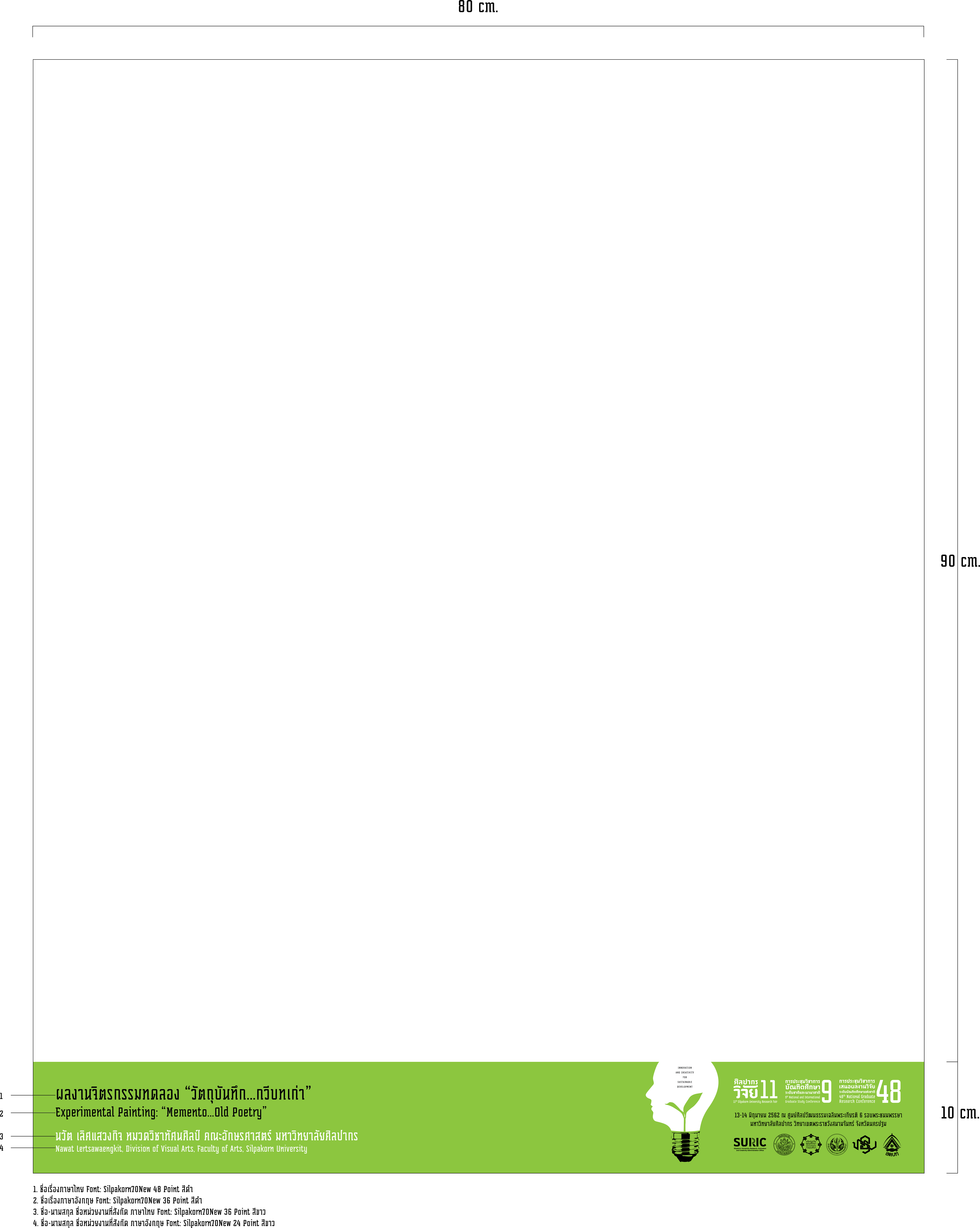 